Муниципальное бюджетное дошкольное образовательное учреждение «Детский сад комбинированного вида № 115»Спортивный праздникдля детей старшего дошкольного возраста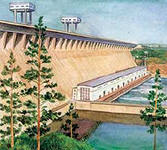 Автор: инструктор по физической культуреЯрославцева Е.С.высшая квалификационная категорияг. Братск2015Цель:Укрепление здоровья детей через физические упражнения, игры-эстафеты, подвижные игры. Задачи:Пропаганда физической культуры и занятий спортом.Формировать нравственные чувства: любовь, гордость за свой город, его прошлое и настоящее.Развивать двигательные навыки детей: быстроту, силу, координацию, выносливость.Воспитывать в детях дружелюбие, стремление к взаимовыручке, умение радоваться успехам других.Создавать положительный эмоциональный настрой у детей, весёлое, бодрое настроение, чувствовать радость движения.Оформление:Разноцветные флажки для украшения зала, искусственные ёлочки, снежинки.Предметно-развивающая среда:   Музыкальный центр, флешка с записями музыки для праздника.   Мультимедиа.2 игрушечных грузовика, 4  строительные каски, 3 обруча, 20 кубиков, 20 больших  мягких модулей (для строительства домов), верёвка для подлезания, 20 мягких маленьких модулей  (для строительства плотины), 2 тунеля;  кокошники для п/и «Два мороза»; 10 шарфиков жёлтого цвета, 10 шарфиков зелёного цвета (для отличия команд).         Предварительная работа:Проигрывание похожих эстафет.Беседы об истории г. Братска.Познавательные занятия «Кто построил город Братск»Чтение детям книги Ю. Жернакова «Сказы об Ангариде»Экскурсии по улицам города Братска.Приготовление презентации «Братску 60 лет»Приобретаются шоколадные медали на каждого участника.В музыкальный зал украшенный флажками, снежинками, под маршевую музыку заходят дети и рассаживаются на стульчики.Под русскую народную музыку в зал пританцовывая,  заходит скоморох, начинает танцевать, веселить народ!Скоморох - Всех на праздник приглашаем,                     Всех ребят мы поздравляем,                     Собралась вся детвора,                     Праздник начинать пора!  Звучит русская народная песня, пляска, в зал заходит Зима. Вместе скоморохом пускается в пляс.Зима – Здравствуйте дети! Здравствуйте взрослые! Гляньте, снег сегодня белый, белый. От него кругом светло.Рукавички я надела,В зимней шубке мне тепло.Снег пушистый стелется, улица бела.Я – зима метелица в гости к вам пришла.Начинаем зимний праздник: будут игры,Будет смех, будут гости, будут, танцы,Праздник радостный для всех.Скоморох – Ребята, а вы рады красавице Зиме?Дети – Да!Зима – Спасибо, ребята! За такую любовь ко мне я буду с вами в игры играть. Да вас сегодня буду закалять, чтоб никогда вы не болели, чтоб со здоровьем вашим личным было всё всегда отлично! А на радости такой потанцуйте ка со мной!Зима – Эй,  ребята, не ленись на разминку становись!Проводится разминка под песню «Зима» Муз. Э.Ханок,  сл. С.ОстровойЗима – Но прежде, чем в игры играть пару вопросов хочу вам задать: В каком городе вы живёте? Дети – В Братске!Зима – А что было раньше на месте нашего города?Дети – Непроходимая Тайга!Зима – вот сейчас мы узнаем, а знаете ли вы кто водится у нас в Тайге.Зима и скоморох проводят словесную игру «Кто водится в Тайге»А водятся ли в Тайге синички?А водятся ли лисички?А водятся олени?А водятся тюлени?А водятся мишки?А водятся мышки?А водятся пчёлки?А водятся волки?Зима – И вот в центре суровой Земли, среди глухой Тайги и родился наш любимый город Братск!Скоморох – А может быть, Зима, мы сегодня вспомним, как он строился?Зима – Здорово, давайте попробуем! Но сначала мне хочется спросить, а какие вы знаете улицы в городе Братске?Дети – Обручева, Ленина, Мира, Комсомольская и т. д.Скоморох – А, на какой улице, построен ваш детский сад?Дети – Муханова!Скоморох – ребята, а на какой  реке построен наш молодой, красивый город?Дети – на Ангаре!Зима – Да, величавая река Ангара!Её вода приносит людям радость и пользу.Танец «Ручейков» танцуют девочки с голубыми шарфами.Зима - Но на её пути у реки  Ангары встречаются пороги, Падунские пороги.И в этом месте, она очень бурливая и её трудно перейти. Переплыть. Но я думаю, вы умные и смелые ребята, вы сумеете преодолеть Падунские пороги!Зима - для того чтобы быстрее справиться с заданиями, я предлагаю вам разделиться на две команды. Перестроение под маршевую музыку из одной колонны в две.Эстафета «Убрать камни на порогах»Добежать  до мата с натянутой над ним верёвкой, прокатиться на нём «брёвнышком» не задев верёвку, добежать до обруча с «камнями» (кубиками), взять один «камень» (кубик) и перенести в маленький обруч.Зима – Чтобы в каждом доме горел свет, было тепло и радостно людям, Ангара решила перекрыть себя и построить плотину.Скоморох – Ребята, а знаете вы, что это за плотина?Дети – ГЭСЭстафета «Постройка плотиныПролезть в туннель, взять малый модуль и передать его родителям (строителям, одетых в оранжевые  жилеты с нашитыми отражателям и каску на голове), вернуться передать эстафету.Эстафета «Строительство домов»Перевезти модули на детском грузовичке до обруча, с каской на голове, передать модуль родителям (строителям, одетых в оранжевые  жилеты с нашитыми отражателям и каску на голове), вернуться передать грузовик с каской следующему игроку.Зима – Вот построили дома, всем строителям?Дети – Ура!Скоморох – А почему рады Зиме?Дети – Предполагаемые ответы детей (Потому что можно с горки кататься, на лыжах, на коньках, в снежки поиграть, в снегу поваляться, бабу снежную слепить)Зима - Я для вас ребята приготовила зимние спортивные загадки.Дети отгадывают загадки, заранее приготовленные в презентации на мультимедиа.         Общая игра с детьми «Два Мороза»,  проводят Зима и скоморох.Зима – Эй, ребята, не зевай по командам все вставай!Скажу вам, не кривя душой,Сегодняшний праздник прошёл хорошо!Вижу, что любите город вы свой,Всё знаете о нём!Пусть все невзгоды пройдут стороной, А физкультура вам, станет родной!И все желания исполнятся!Скоморох – Как  хорошо всем сейчас на планете,Ведь на планете, хозяева дети.Недаром от песен и плясок звеня На детство надеется наша Земля.Общий Танец «Подружились»В конце праздника Зима и скоморох дарят детям шоколадные медали, прощаются и уходят.